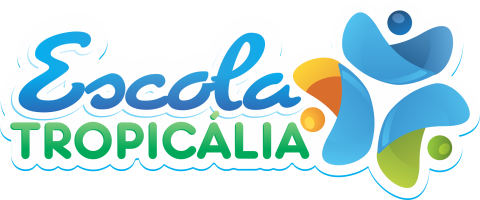 ATIVIDADES EXTRACLASSE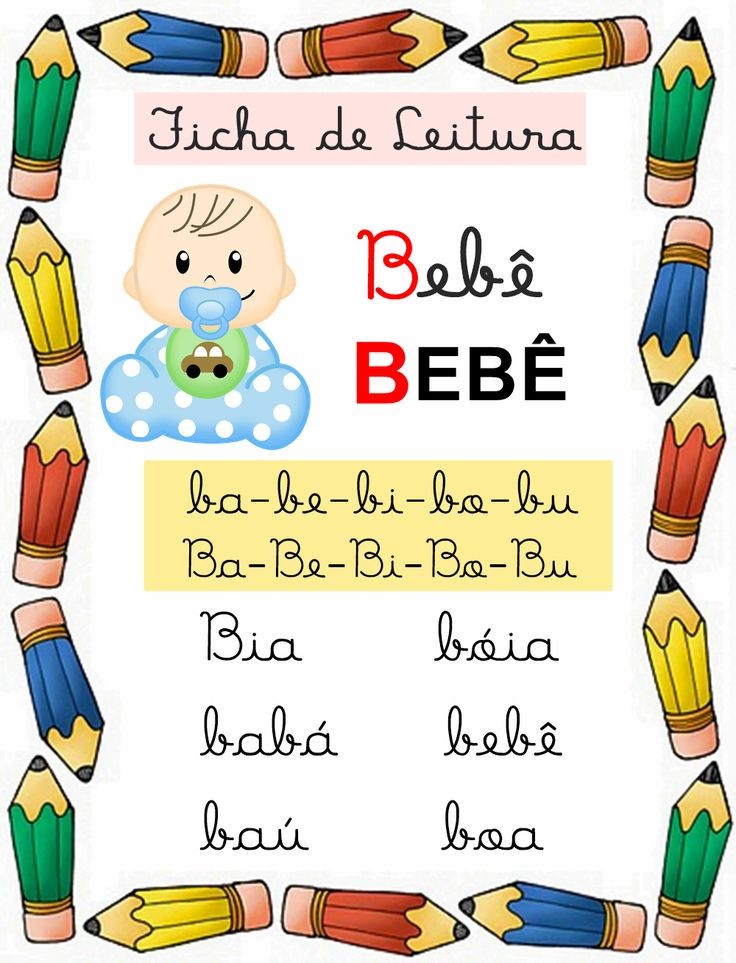 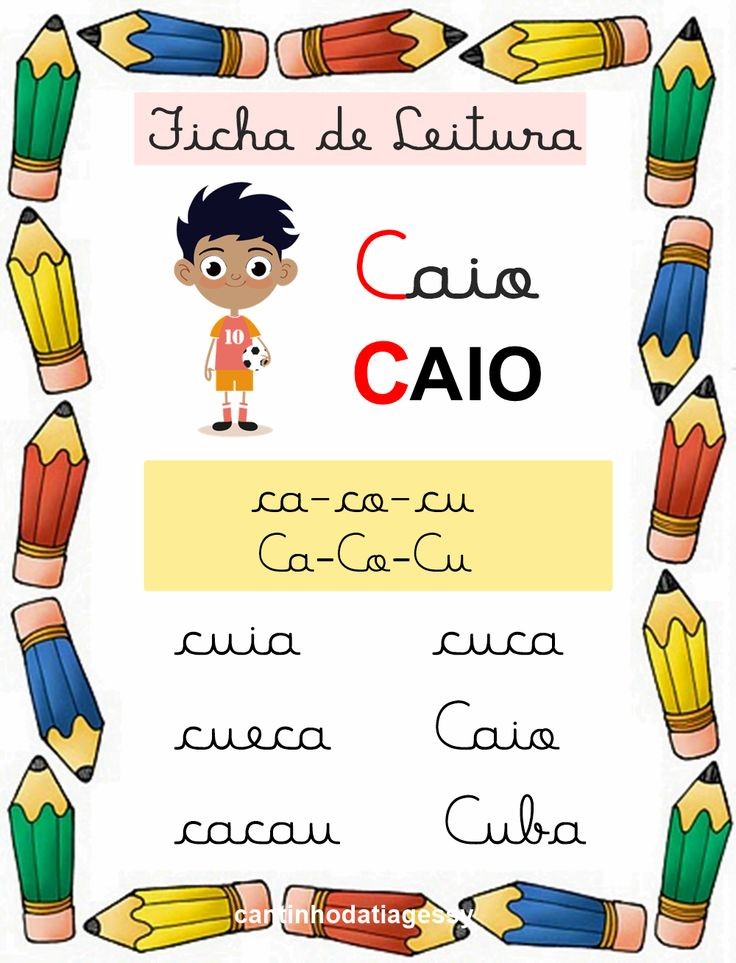 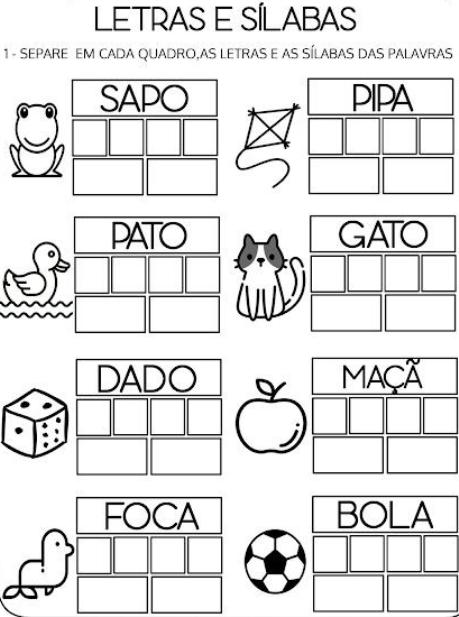 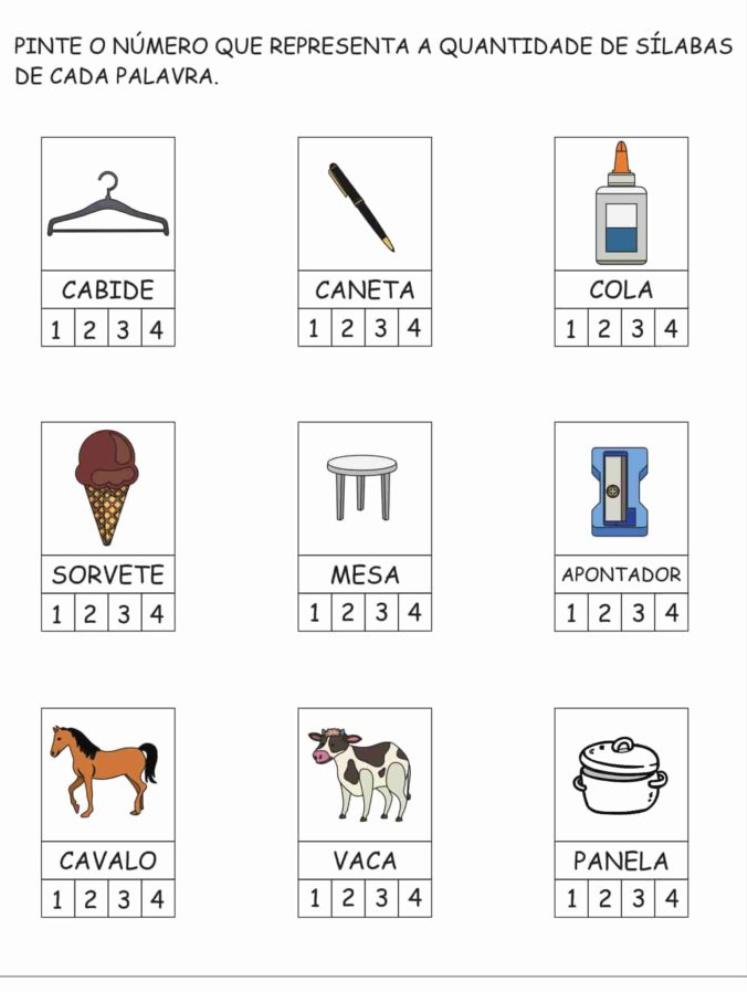 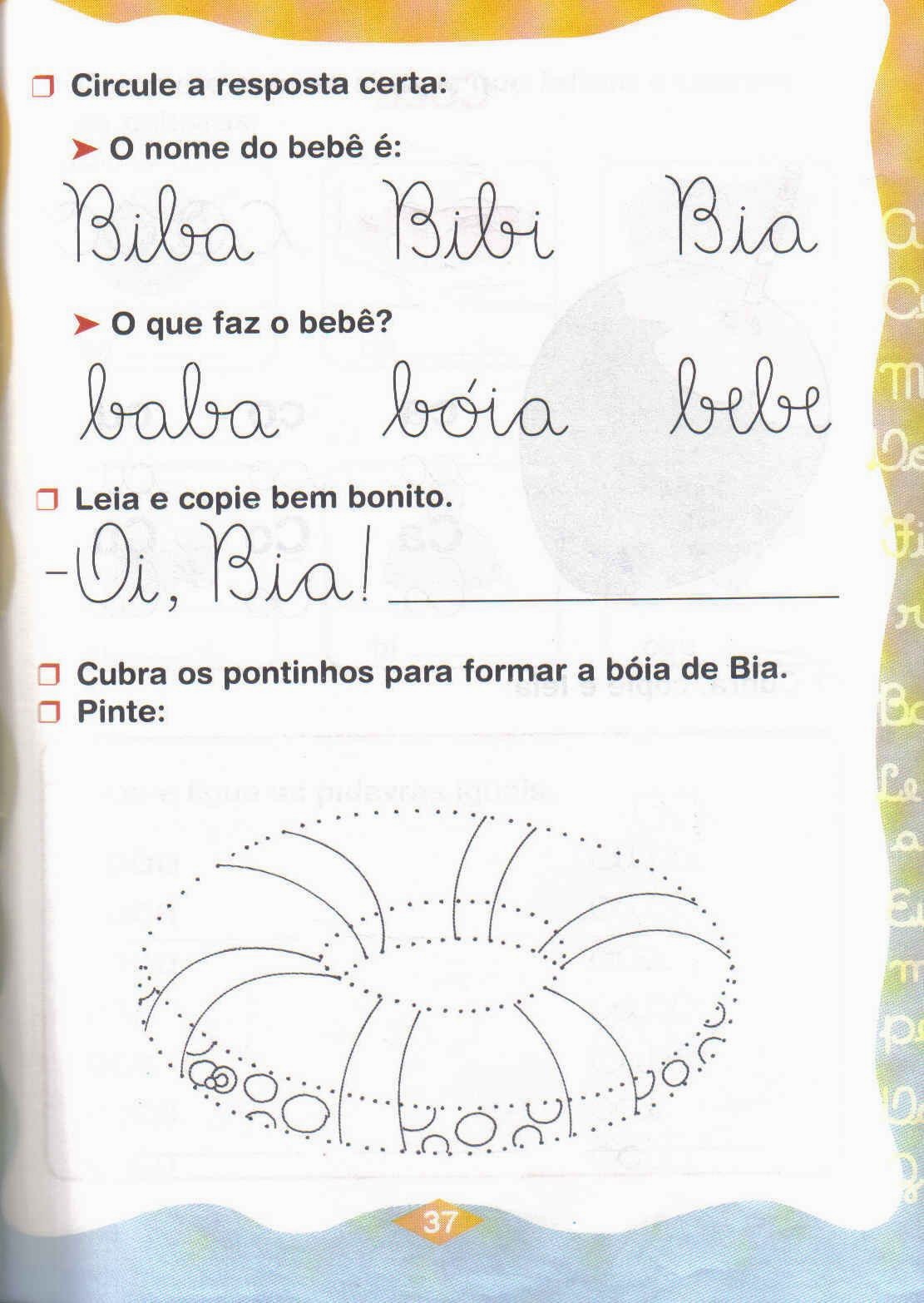 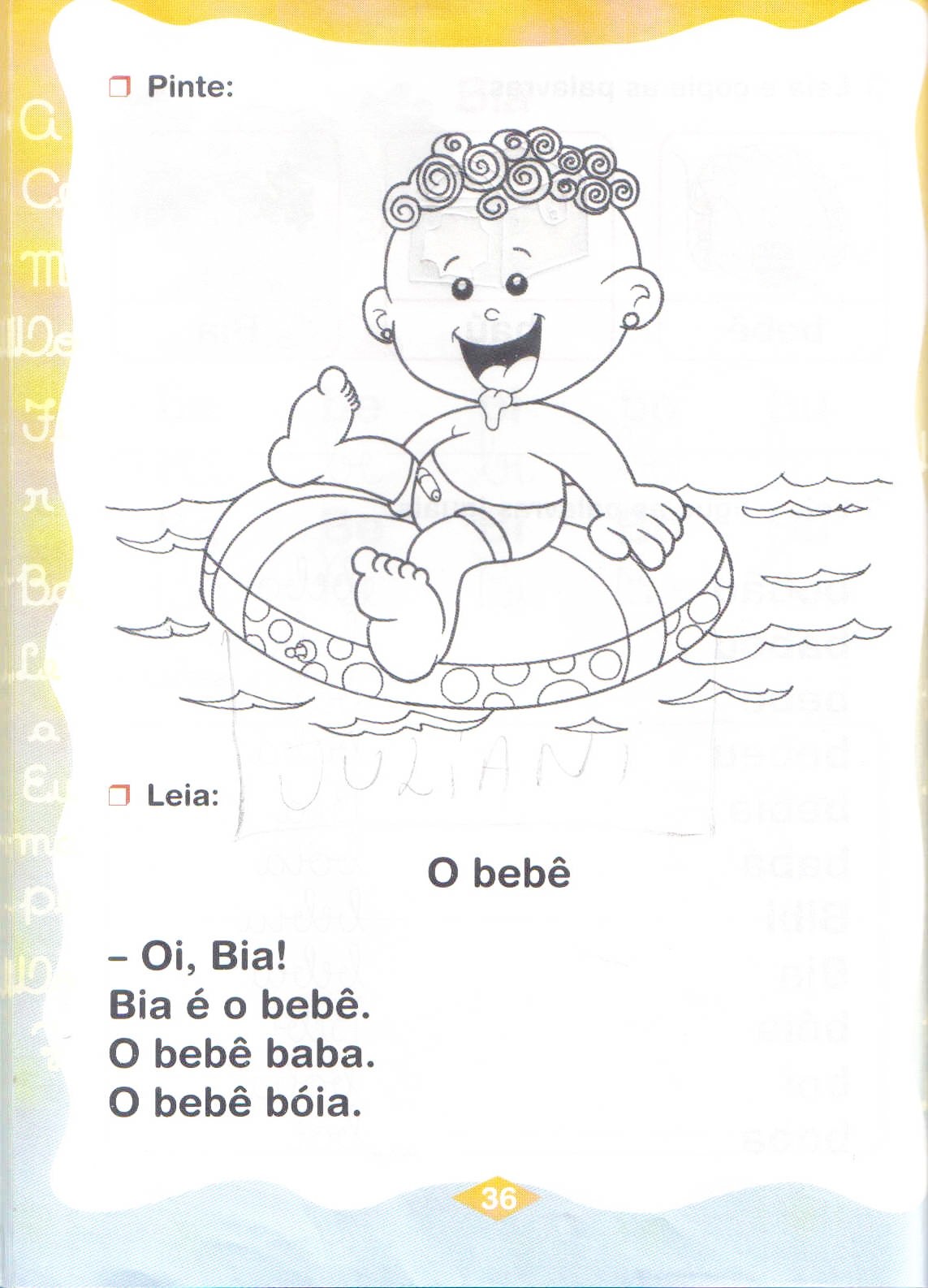 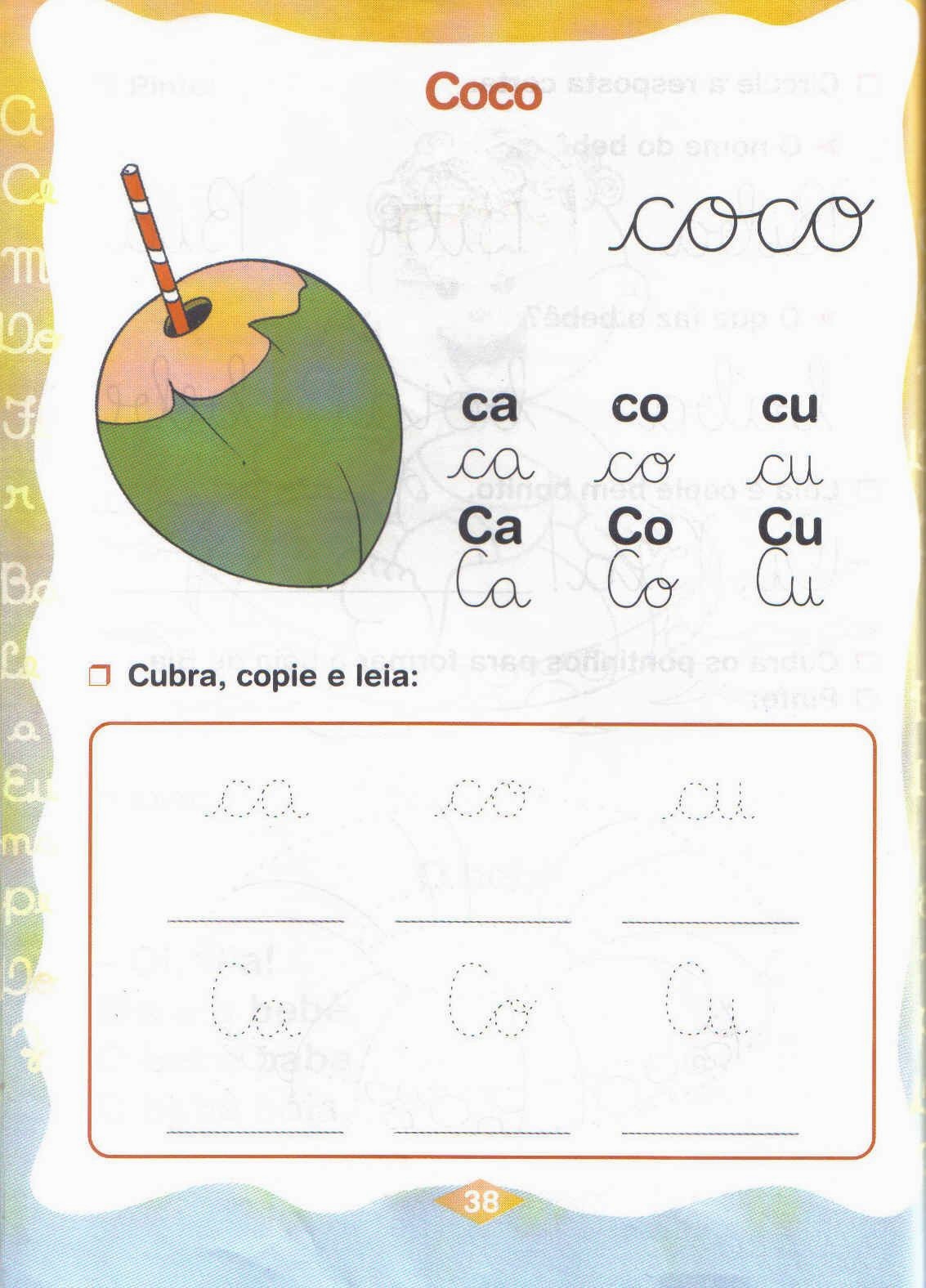 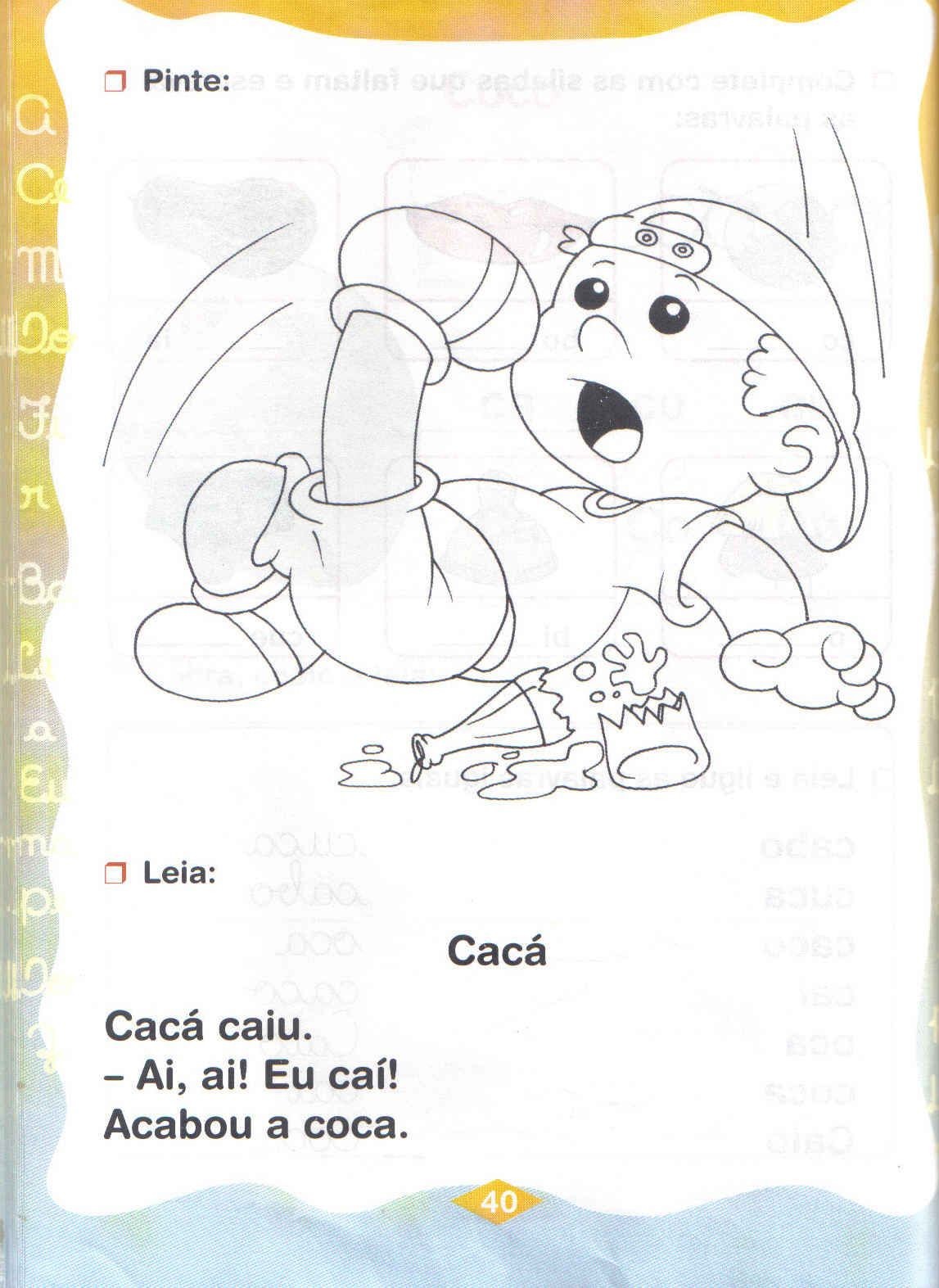 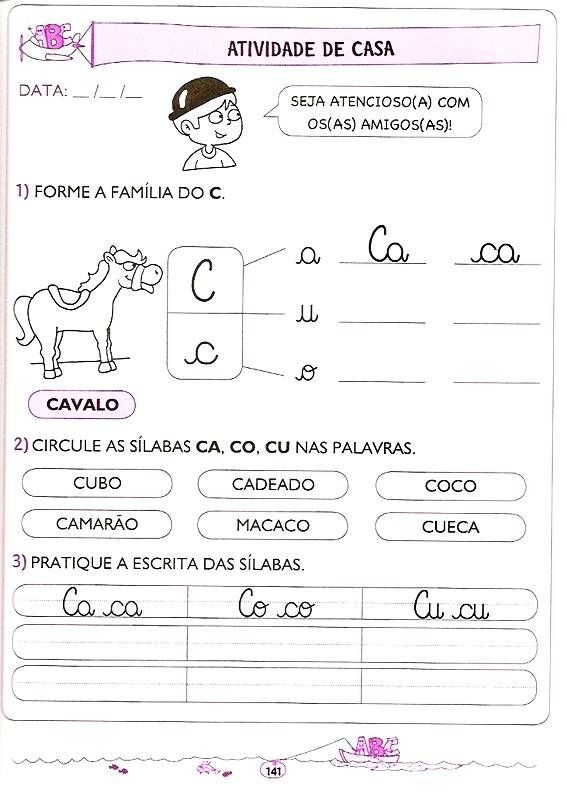 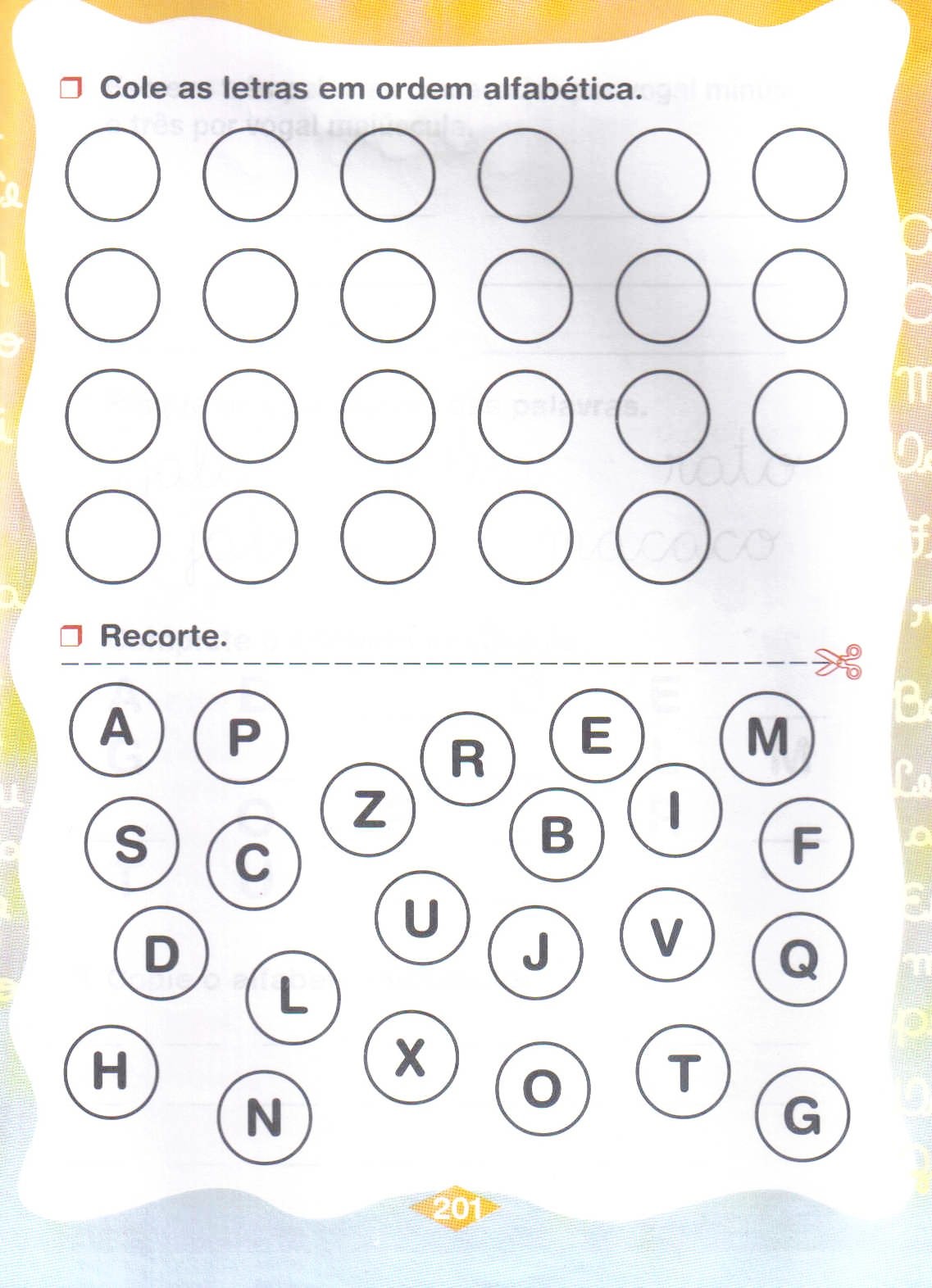 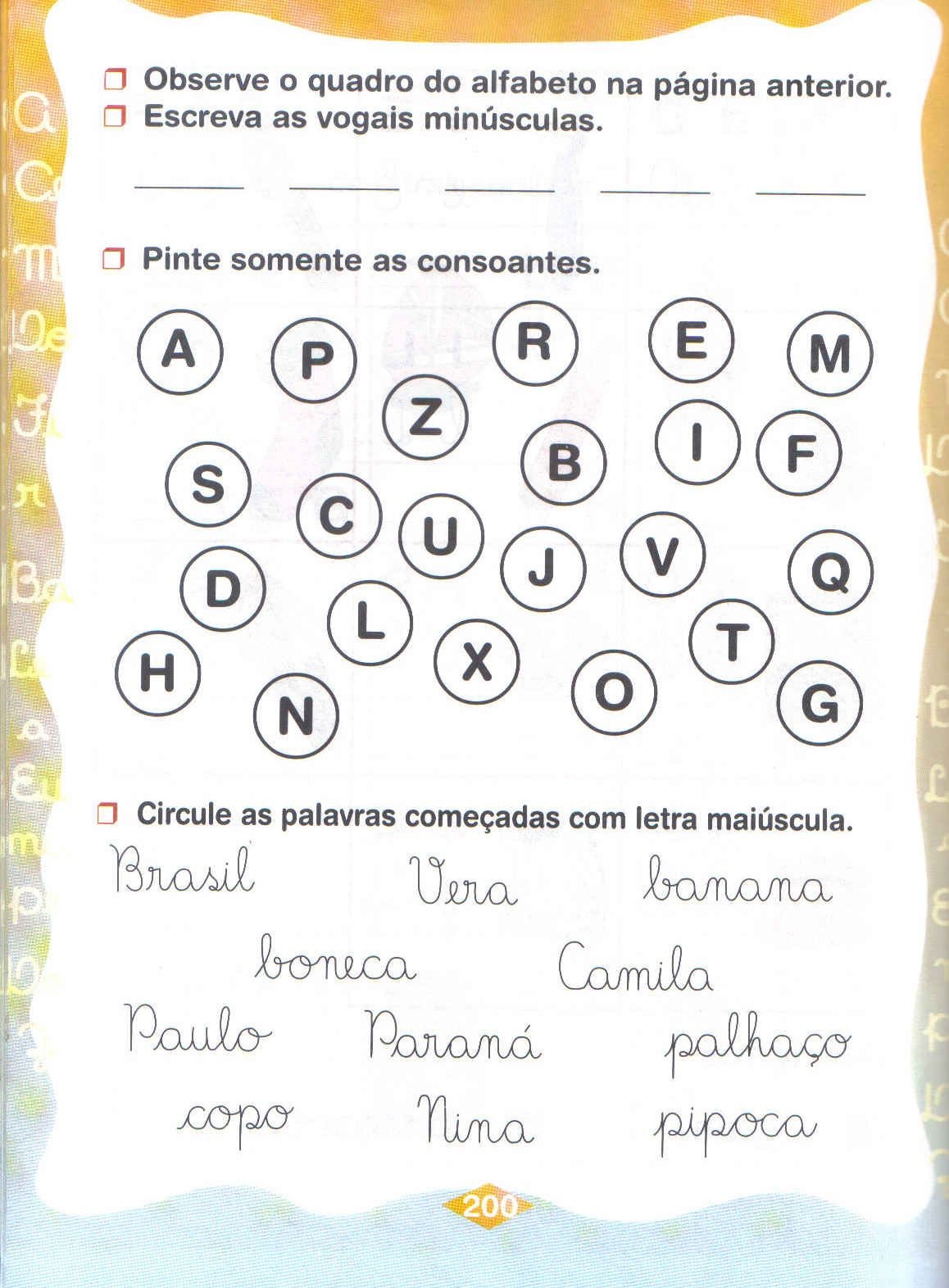            ● PINTE O RESULTADO DAS OPERAÇÕES.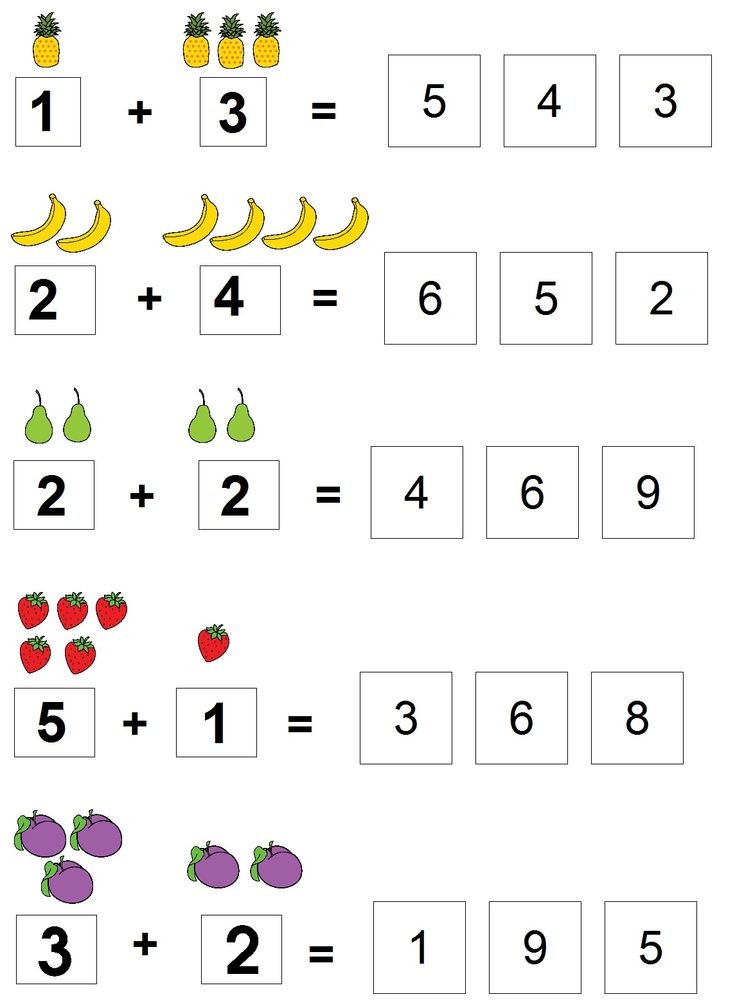     RESOLVA AS OPERAÇÕES ABAIXO: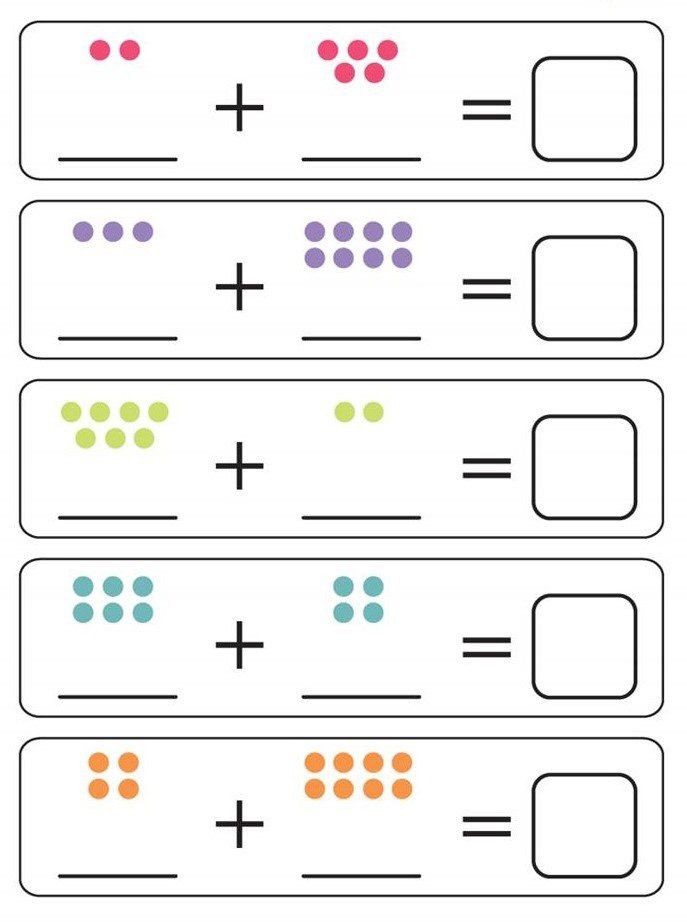        COMPLETE OS NÚMEROS ABAIXO: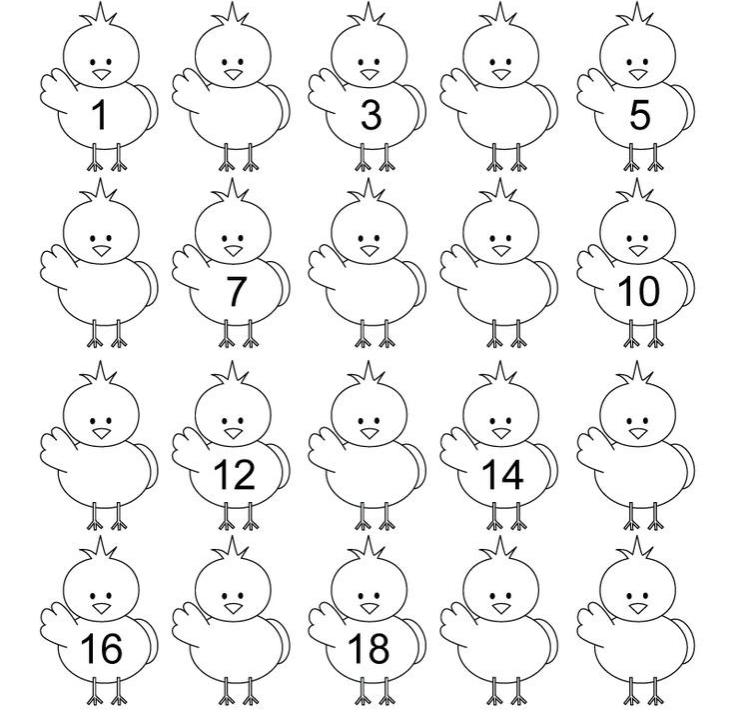 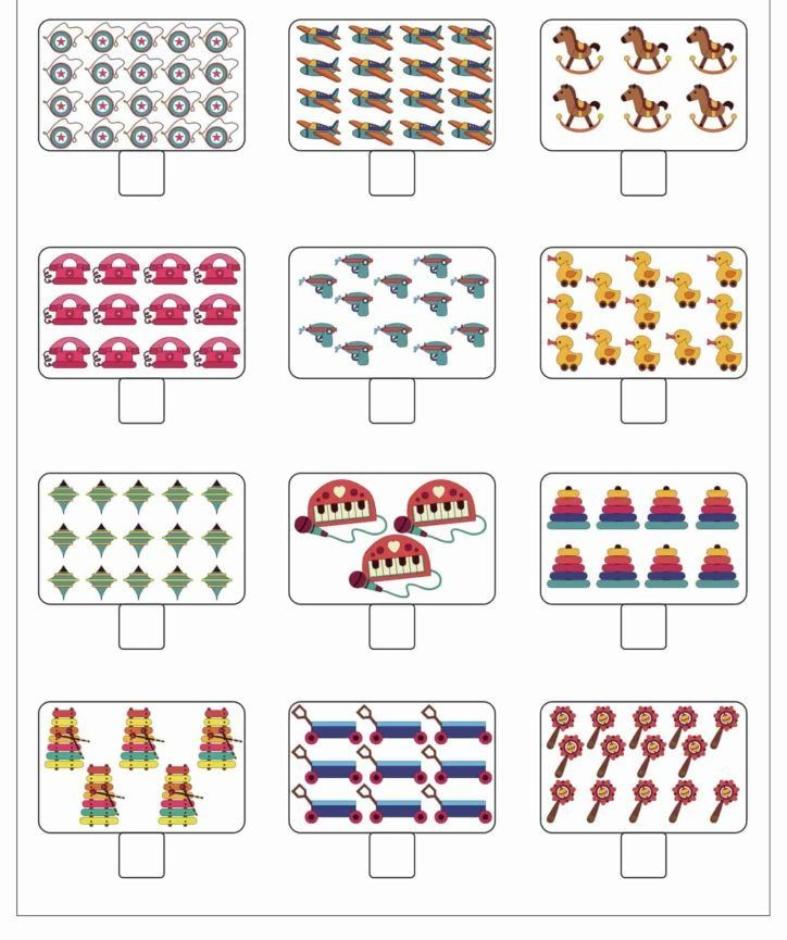      QUANTOS ELEMENTOS HÁ EM CADA CONJUNTO?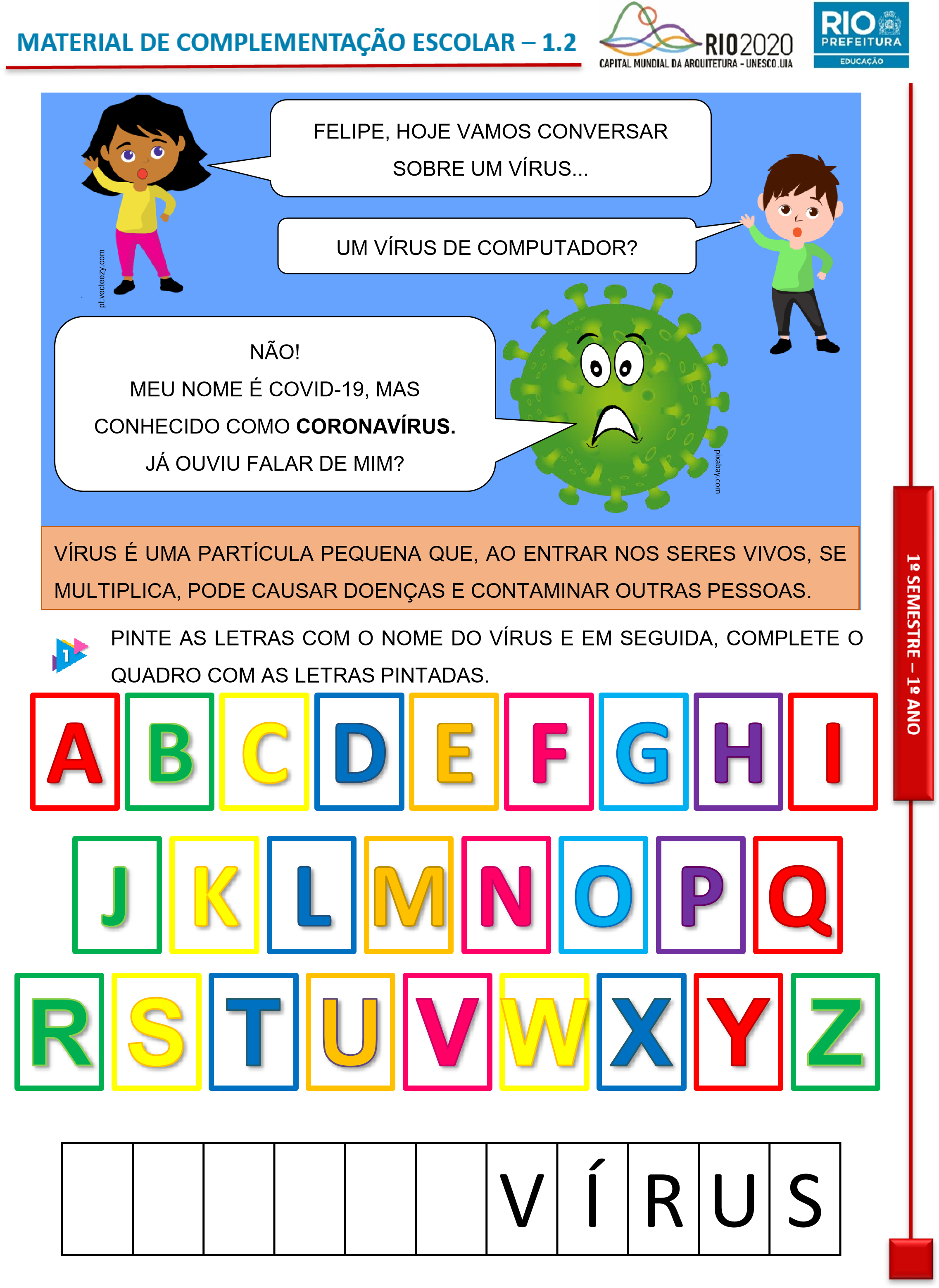 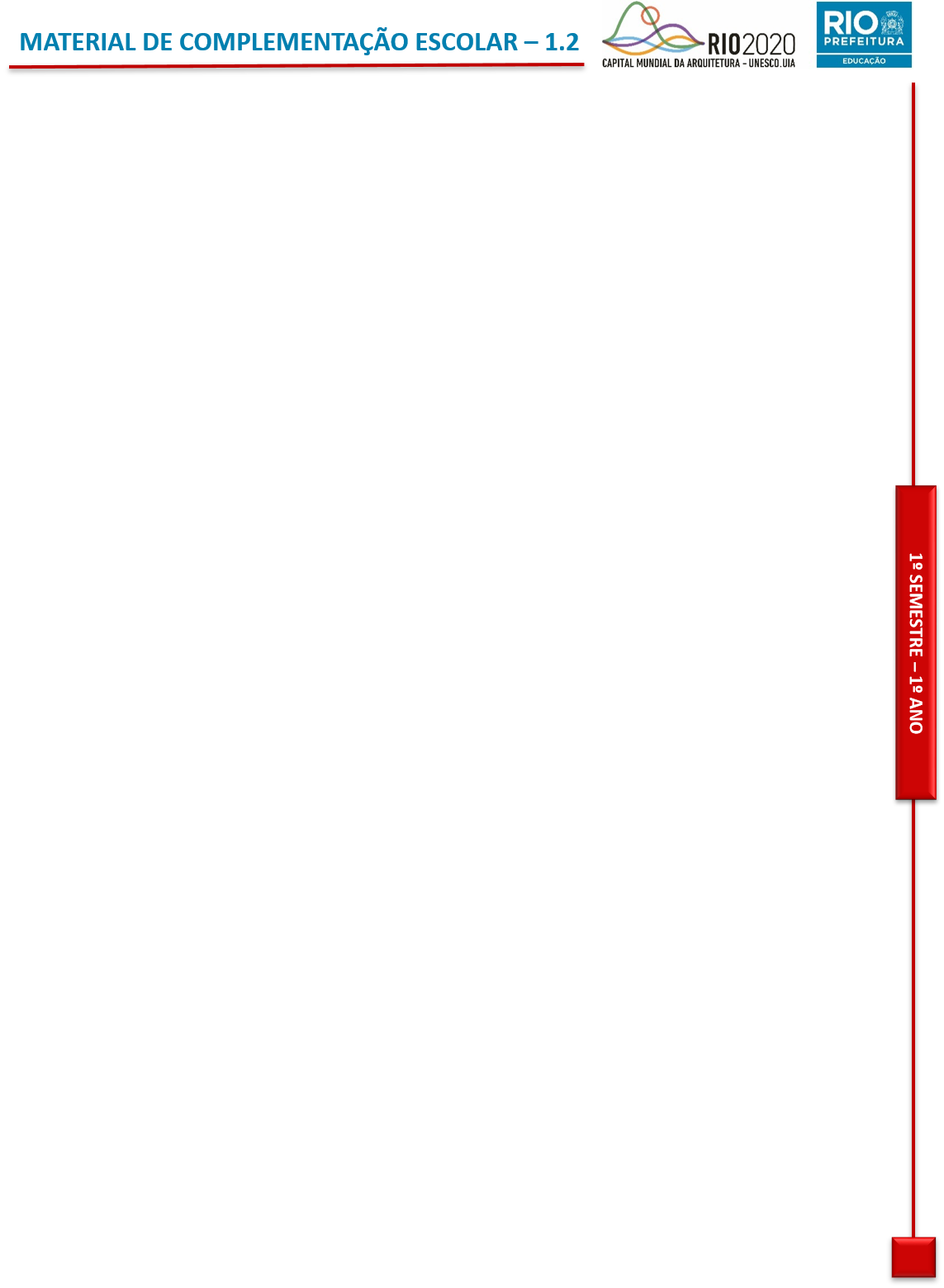 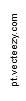 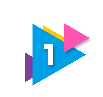 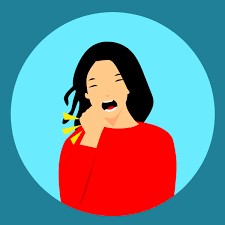 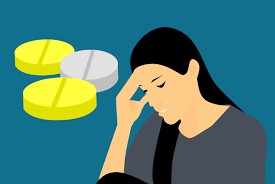 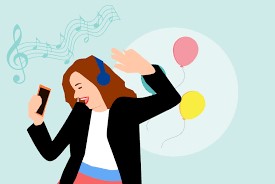 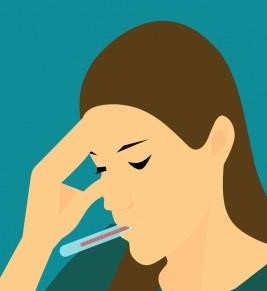 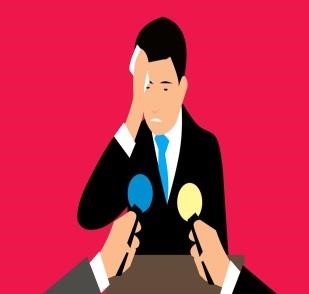 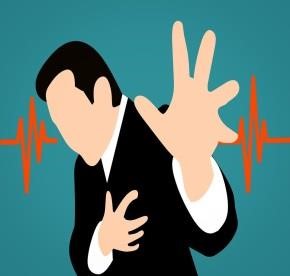 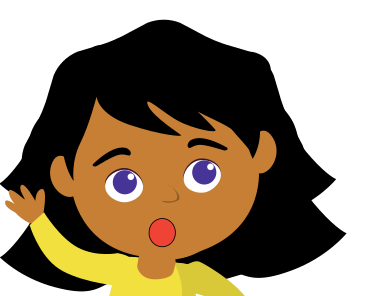 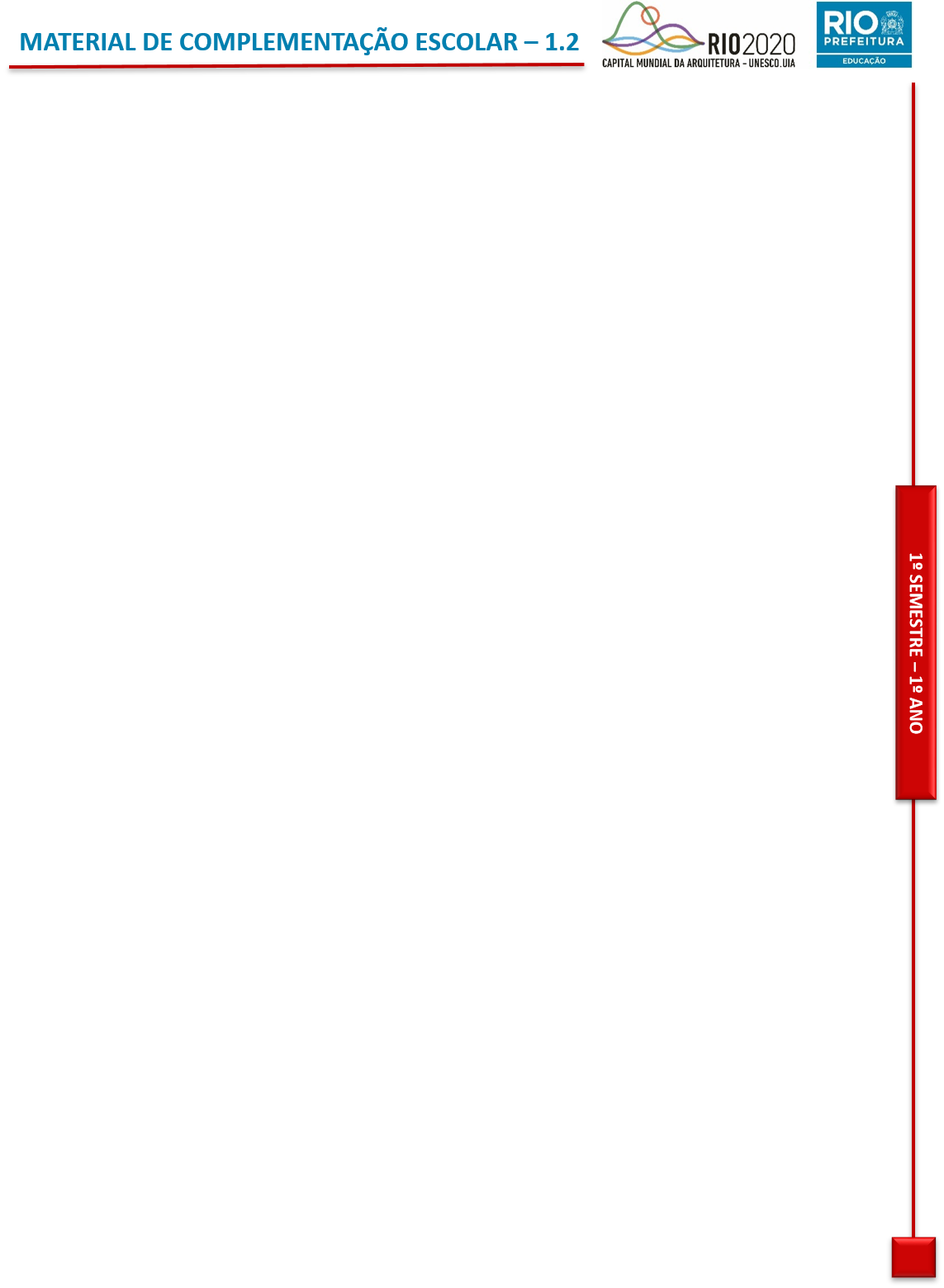 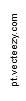 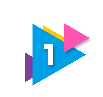 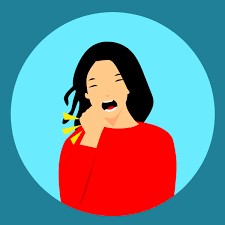 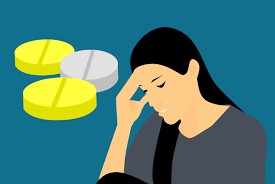 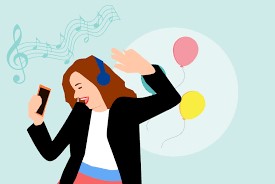 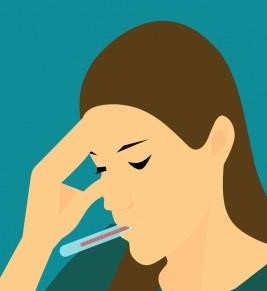 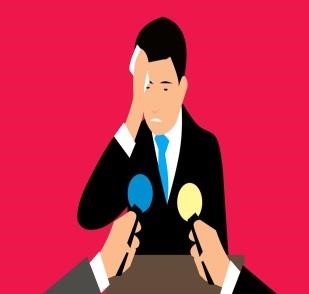 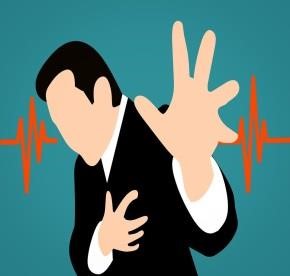 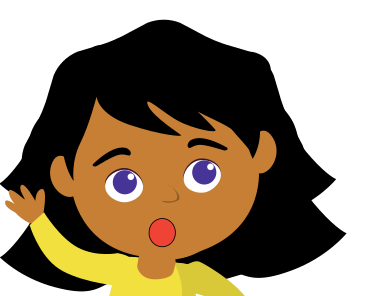 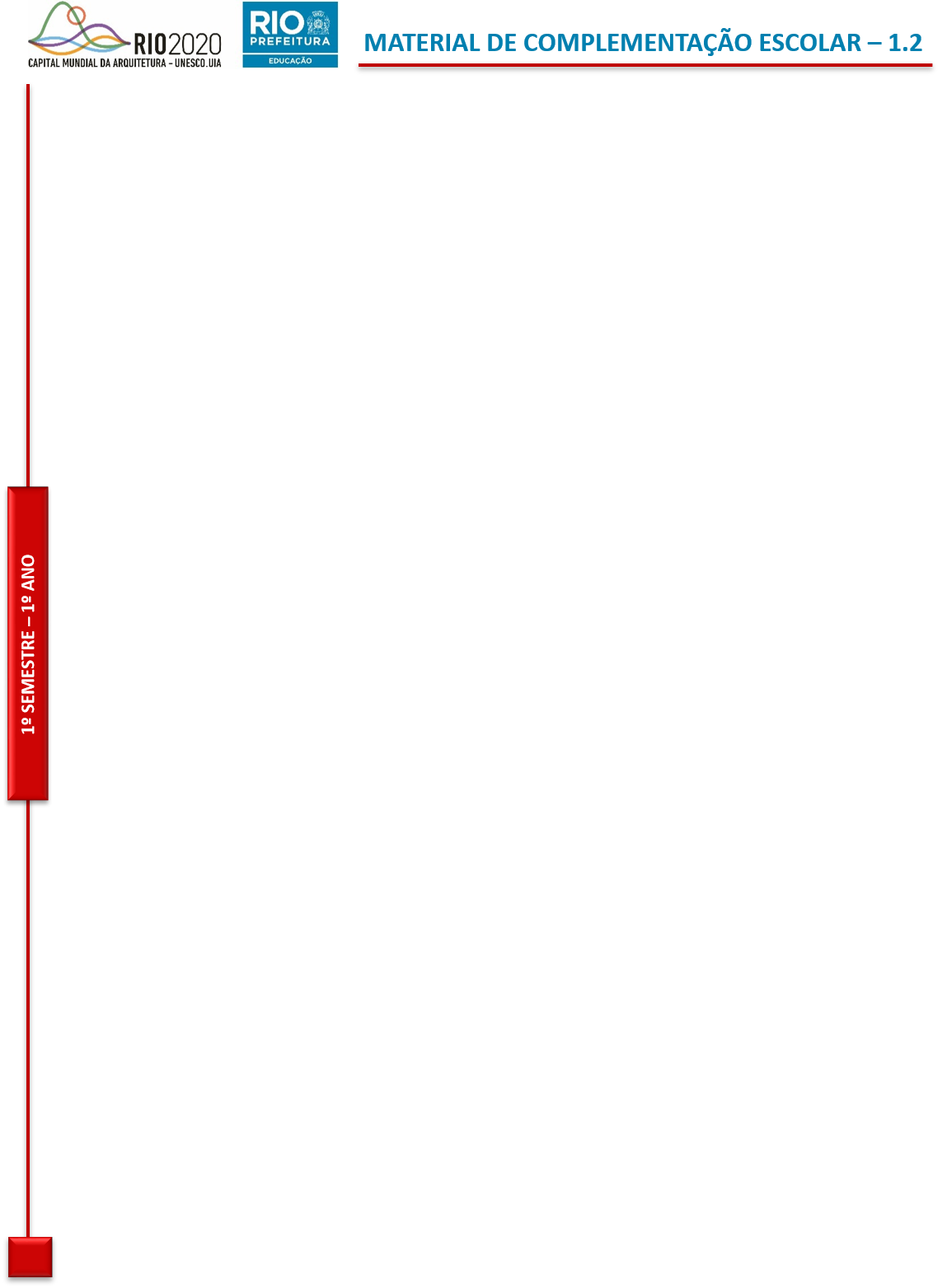 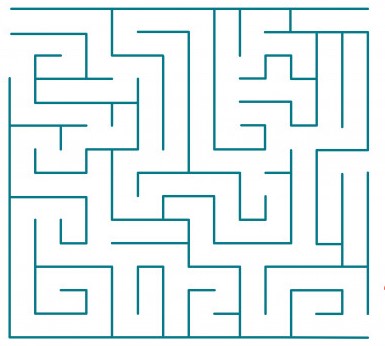 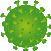 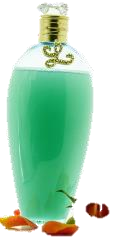 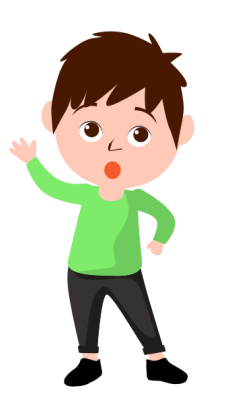 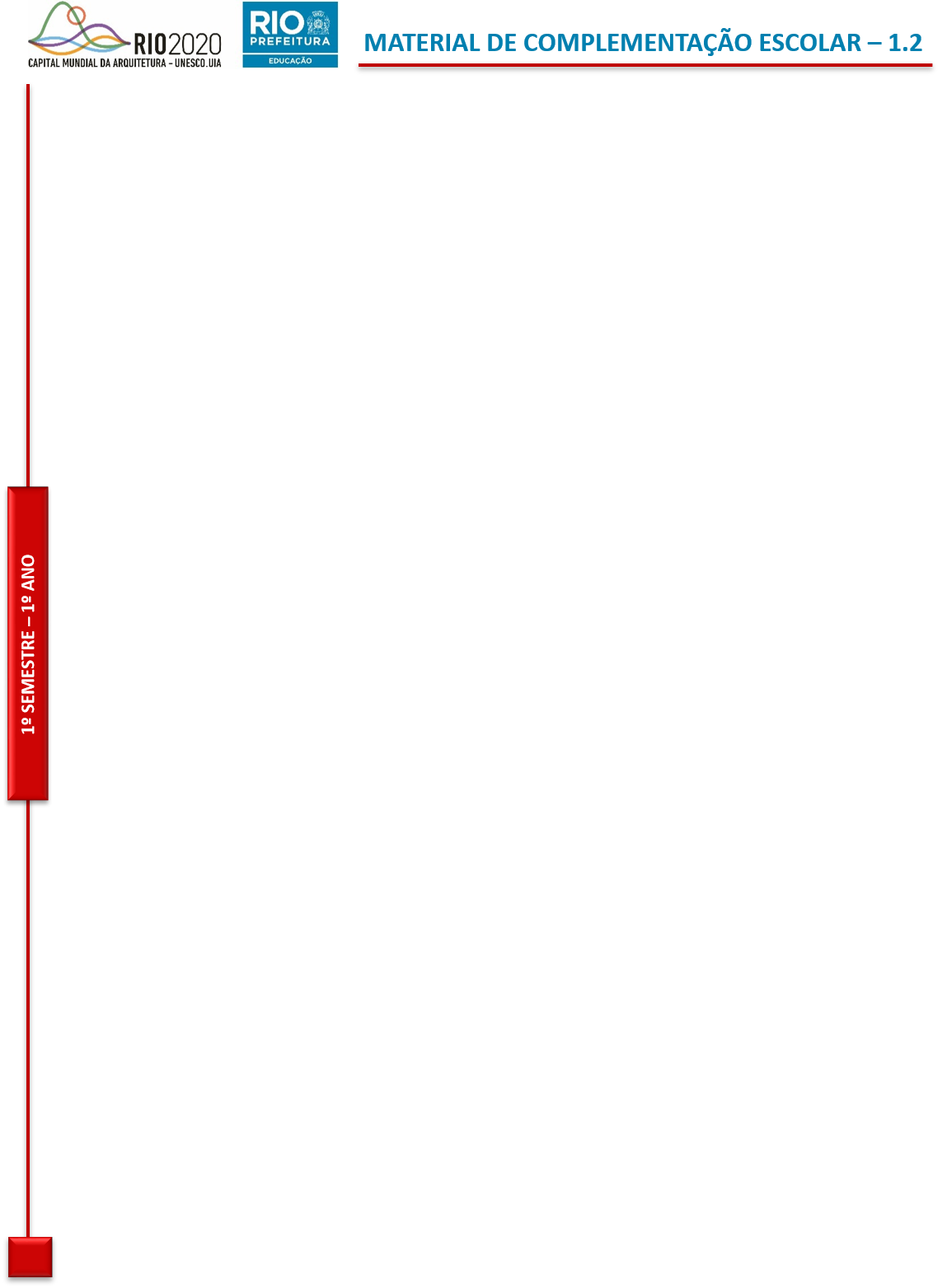 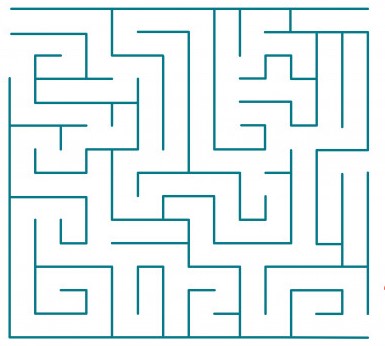 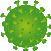 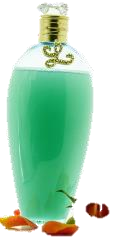 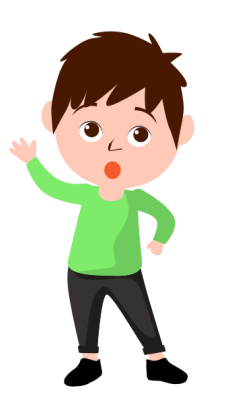 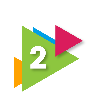 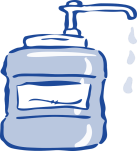 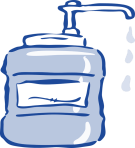 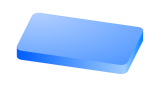 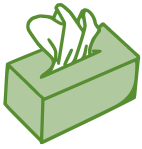 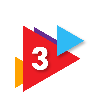 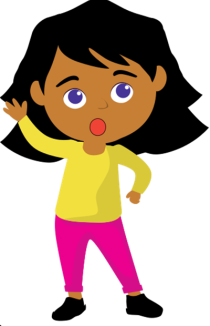 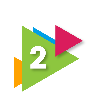 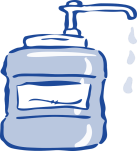 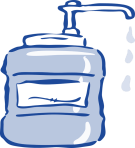 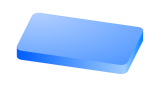 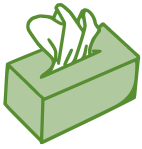 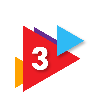 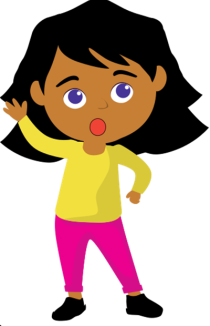 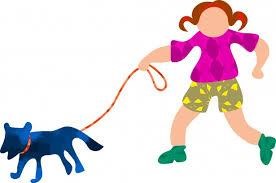 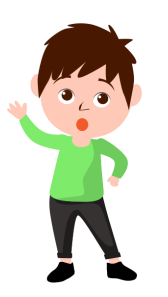 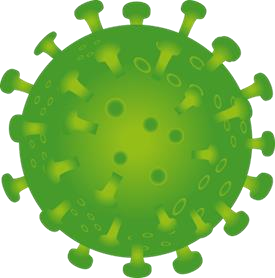 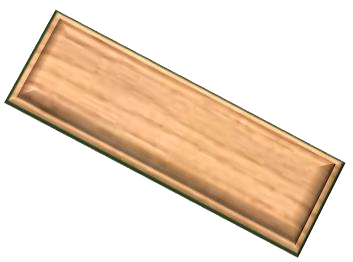 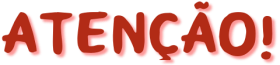 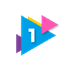 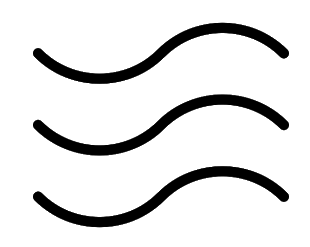 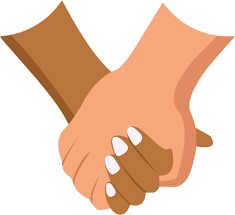 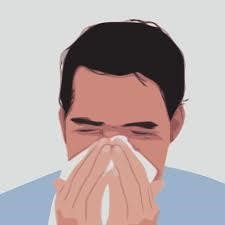 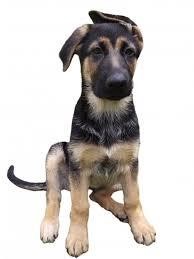 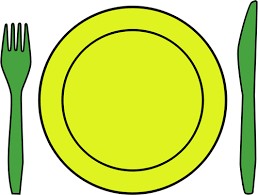 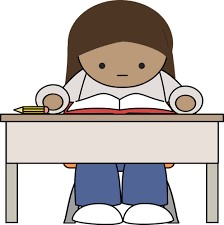 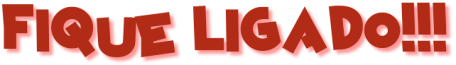 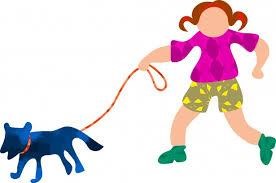 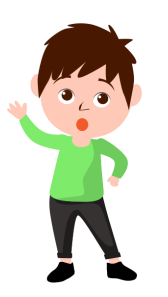 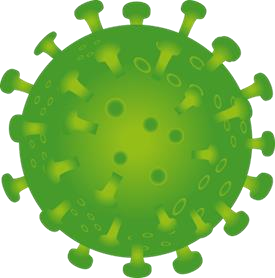 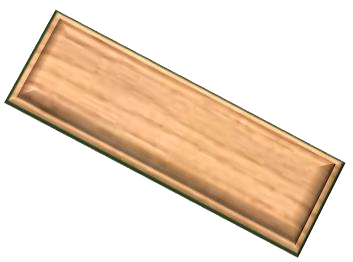 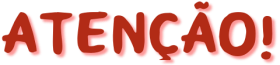 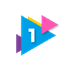 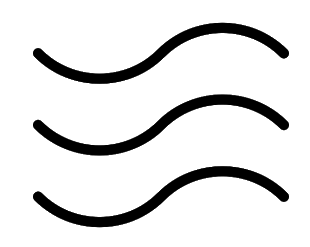 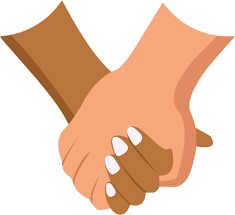 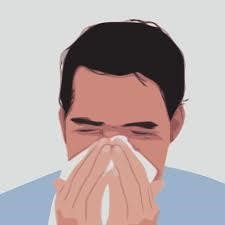 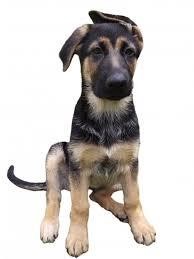 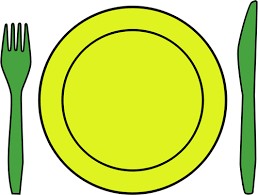 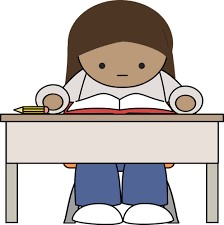 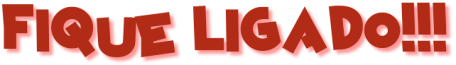 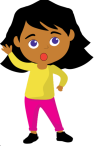 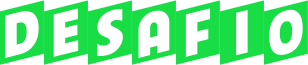 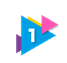 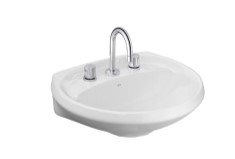 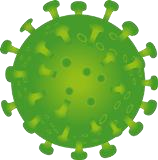 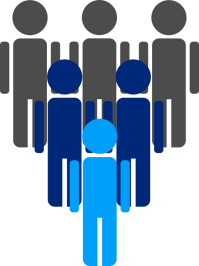 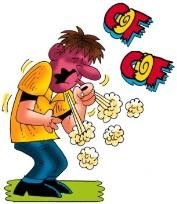 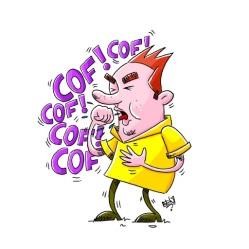 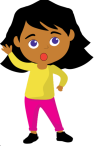 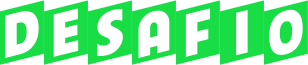 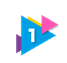 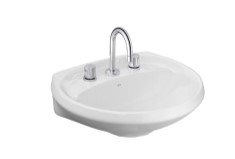 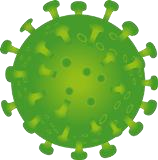 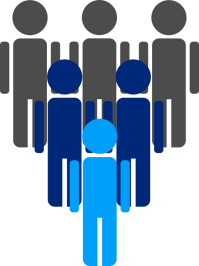 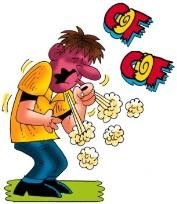 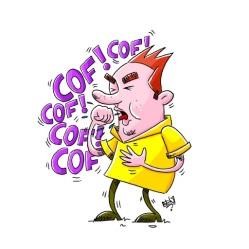                   7             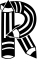 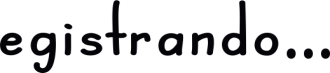 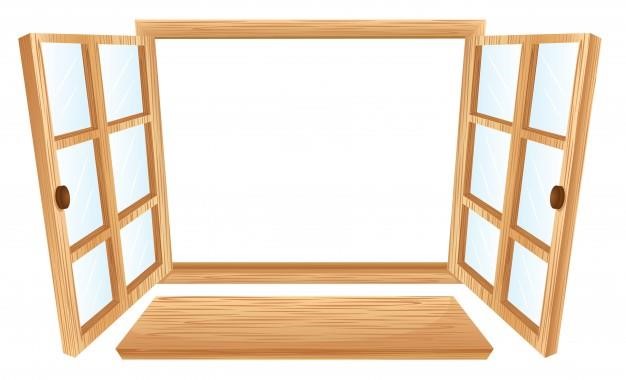 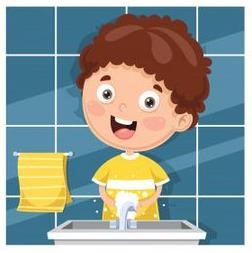 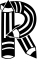 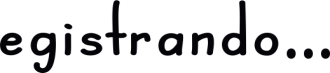 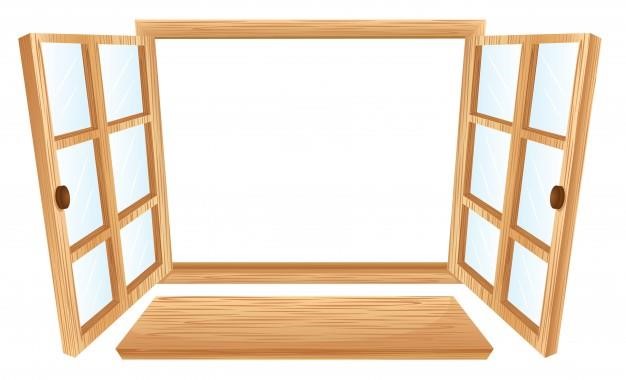 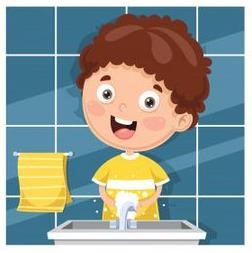 